Tarih: …..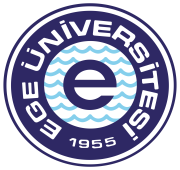 T.C.EGE ÜNİVERSİTESİSAĞLIK BİLİMLERİ FAKÜLTESİ DEKANLIĞI’NA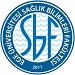        Fakültemiz…… ……………. Bölümü …………………….. numaralı öğrencisiyim.  Aşağıda belirttiğim ders/derslere ait sınav notum sınava girdiğim halde öğrenci otomasyon programında gözükmemektedir.         Gereğini saygılarımla  arz ederim. Öğreci Adı Soyadı İmza: Tel Numarası:Ek/Ekler: Adres:  Danışman Onayı: …